Учебная ситуация на уроке истории в 5 классе 
по теме «Природные условия Древнего Египта»          Автор: Мясникова Е.В., учитель истории и обществознанияПродолжительность учебной ситуации: 20 минут         Цель работы: найти в тексте, в соответствии с заданными параметрами (ячейками),  верную по смыслу информацию и заполнить таблицу.Создание проблемной ситуации: фиксация отличий  2-х изображений одного объекта.  Учащимся демонстрируются фотографии берегов реки Нил до и после разлива. 1.Посмотрите на  иллюстрацию.  Что вы видите?  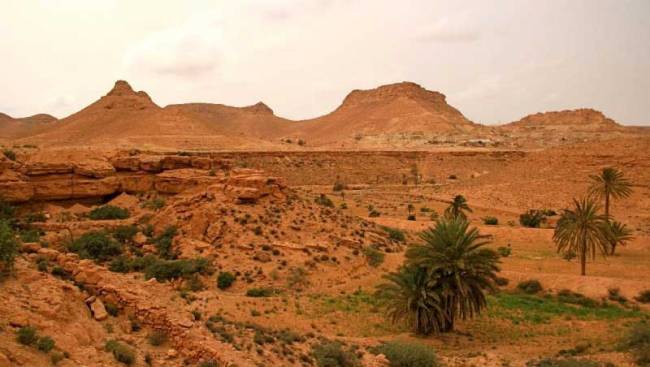 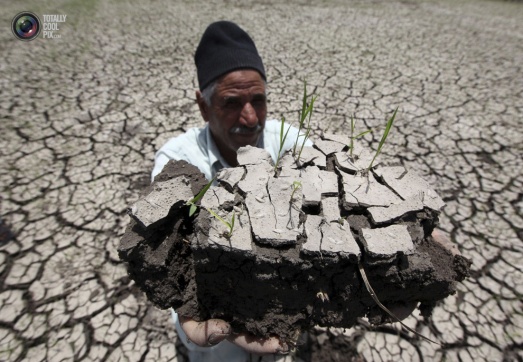 2. Посмотрите на иллюстрацию. Что это? 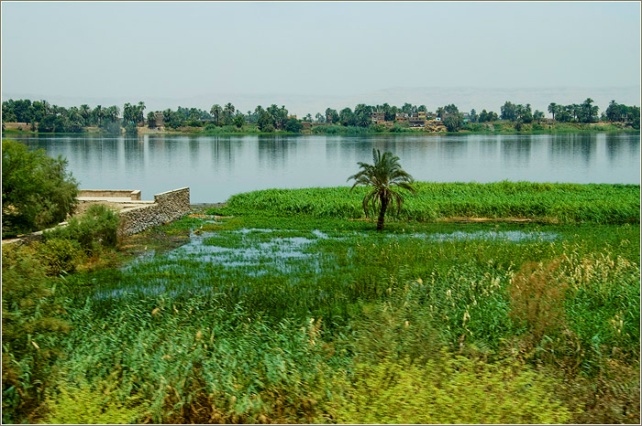 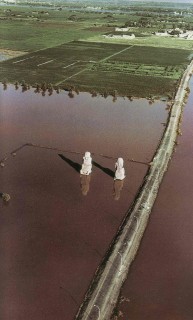  3. Скажите, в какой цивилизации можно одновременно встретить оба  этих природных явления? (в Древнем Египте). Прочитайте пункт 2 учебника, по ходу чтения заполняя таблицу.	  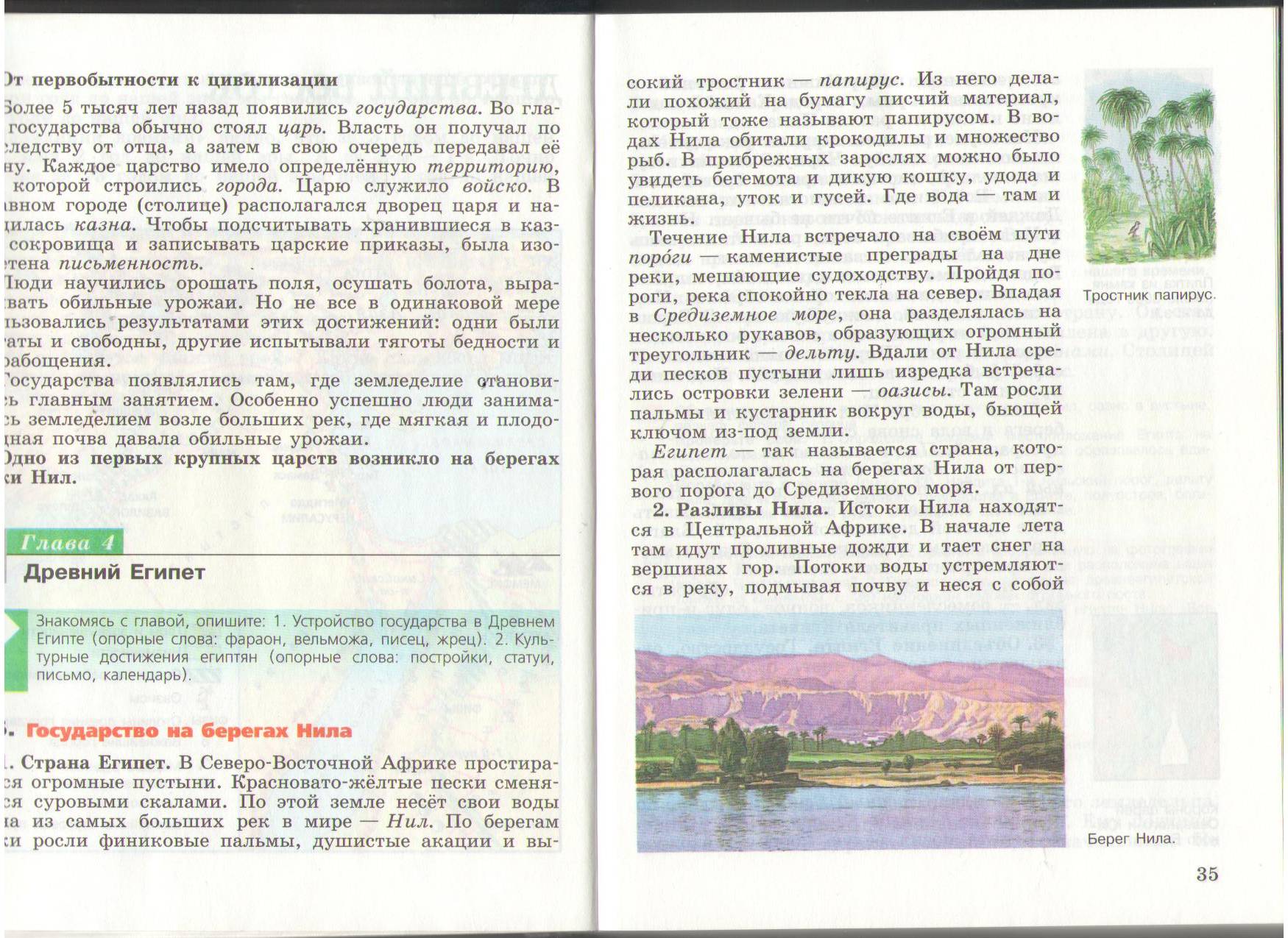 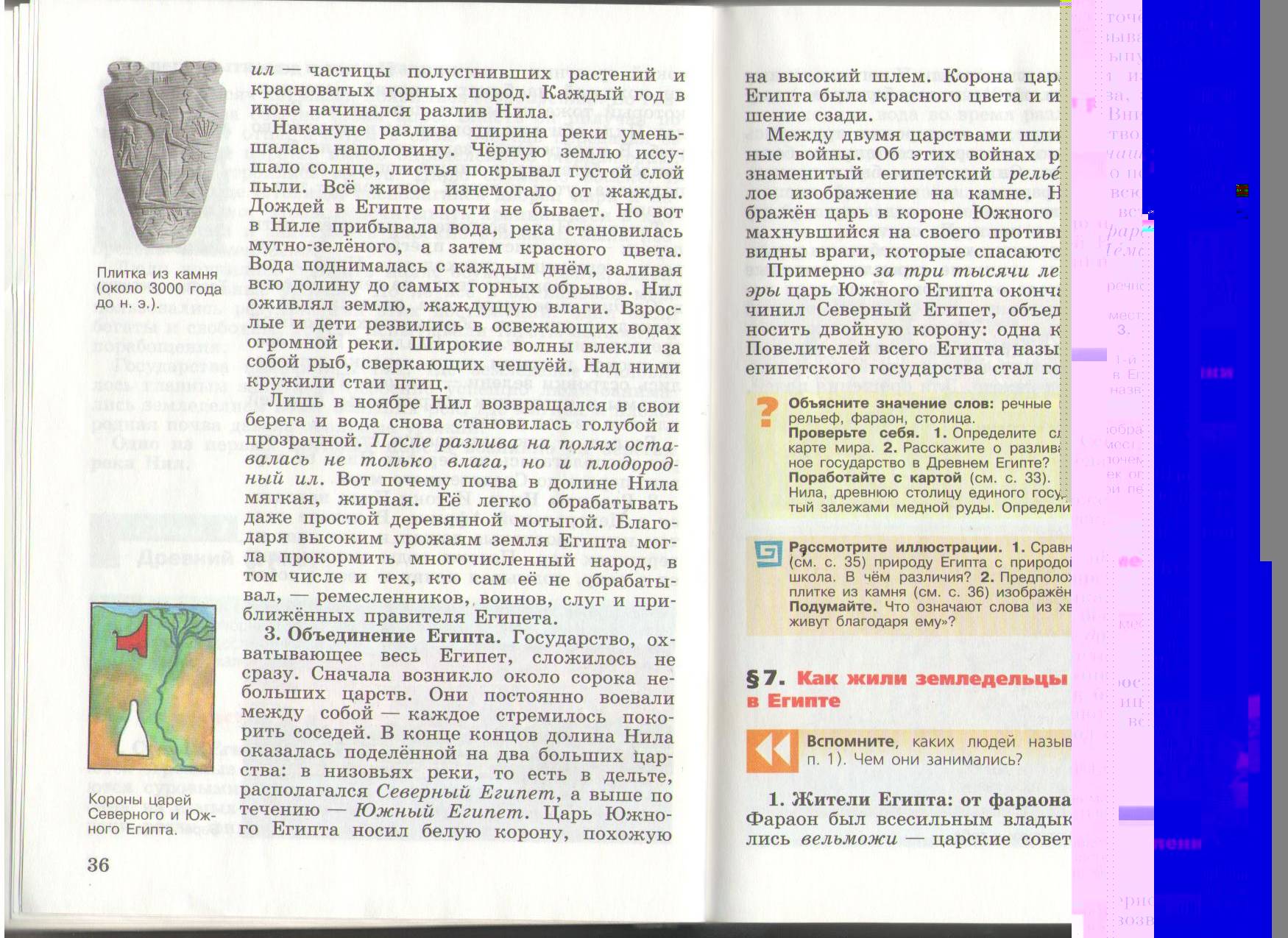 Заполните таблицу, вписав в каждую ячейку информацию из текста п.2Влияние состояния реки Нил 
на развитие сельского хозяйства Древнего ЕгиптаВывод:  (Когда египтянам лучше заниматься земледелием? Можно ли назвать такое земледелие рискованным?)__________________________________________________________________________________________________________________________________________________________Таблица с ответами демонстрируется ученикам после выполнения задания.Вывод: Египтянам лучше заниматься земледелием после разливов Нила, так как почва становилась более плодородной; земледелие было рискованным.Критерии оценивания работы по таблице:Природные факторы до разлива после разливаШирина реки НилНаличие влаги в почвеПлодородность почвыКакая  почва для обработки? Почва поддается обработке?Природные факторы до разлива после разливаШирина реки Нил(наполовину уже)В два раза шире Наличие влаги в почвеСухая почваПропитана влагой, даже стоячая водаПлодородность почвыНеплодороднаяНаличие плодородного ила - удобренияКакая  почва для обработки? ТвердаяМягкая,  жирнаяПочва поддается обработке?Нет, не поддающаяся обработкеДа, легко обработать деревянной мотыгой№ п/пКритерии оценивания Баллы1Полное заполнение ячеек таблицы12Записи выполнены кратко и грамотно (не более 5 слов)13Записи отражают наименование строк14Указаны все объекты для сравнения15Эстетичность оформления работы 16Вывод по сравнению- обоснованное заключение- краткое заключение без обоснования
- вывод не сделан или вывод ошибочный
2
1
0